Heroes and Superheroes: Rut/Ruth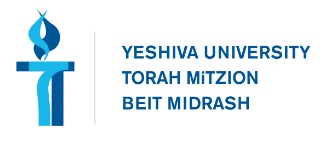 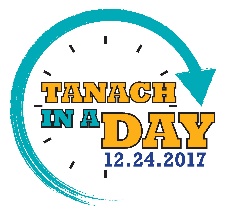 Rabbi Jonathan Ziring: jziring@torontotorah.comBava Batra 14b שמואל כתב ספרו ושופטים ורותSamuel wrote his own book, the book of Judges, and the book of Ruth. Ruth Rabbah 2:14 אָמַר רַבִּי זְעֵירָא, מְגִלָּה זוֹ אֵין בָּהּ לֹא טֻמְאָה, וְלֹא טָהֳרָה, וְלֹא אִסּוּר, וְלֹא הֶתֵּר, וְלָמָּה נִכְתְּבָה לְלַמֶּדְךָ כַּמָּה שָׂכָר טוֹב לְגוֹמְלֵי חֲסָדִים. Rabbi Zeira said: This scroll [teaches]  nothing either of cleanliness or of uncleanliness, neither of prohibition or permission. For what purpose then was it written? To teach how great is the reward of those who do deeds of kindnessRuth 1:1 (א) וַיְהִ֗י בִּימֵי֙ שְׁפֹ֣ט הַשֹּׁפְטִ֔ים וַיְהִ֥י רָעָ֖ב בָּאָ֑רֶץ וַיֵּ֨לֶךְ אִ֜ישׁ מִבֵּ֧ית לֶ֣חֶם יְהוּדָ֗ה לָגוּר֙ בִּשְׂדֵ֣י מוֹאָ֔ב ה֥וּא וְאִשְׁתּ֖וֹ וּשְׁנֵ֥י בָנָֽיו׃ (1) In the days when the chieftains ruled, there was a famine in the land; and a man of Bethlehem in Judah, with his wife and two sons, went to reside in the country of Moab.Judges 21:25 (כה) בַּיָּמִ֣ים הָהֵ֔ם אֵ֥ין מֶ֖לֶךְ בְּיִשְׂרָאֵ֑ל אִ֛ישׁ הַיָּשָׁ֥ר בְּעֵינָ֖יו יַעֲשֶֽׂה׃ (25) In those days there was no king in Israel; everyone did as he pleased.Ruth 1:2-17 (ב) וְשֵׁ֣ם הָאִ֣ישׁ אֱ‍ֽלִימֶ֡לֶךְ וְשֵׁם֩ אִשְׁתּ֨וֹ נָעֳמִ֜י וְשֵׁ֥ם שְׁנֵֽי־בָנָ֣יו ׀ מַחְל֤וֹן וְכִלְיוֹן֙ אֶפְרָתִ֔ים מִבֵּ֥ית לֶ֖חֶם יְהוּדָ֑ה וַיָּבֹ֥אוּ שְׂדֵי־מוֹאָ֖ב וַיִּֽהְיוּ־שָֽׁם׃ (ג) וַיָּ֥מָת אֱלִימֶ֖לֶךְ אִ֣ישׁ נָעֳמִ֑י וַתִּשָּׁאֵ֥ר הִ֖יא וּשְׁנֵ֥י בָנֶֽיהָ׃ (ד) וַיִּשְׂא֣וּ לָהֶ֗ם נָשִׁים֙ מֹֽאֲבִיּ֔וֹת שֵׁ֤ם הָֽאַחַת֙ עָרְפָּ֔ה וְשֵׁ֥ם הַשֵּׁנִ֖ית ר֑וּת וַיֵּ֥שְׁבוּ שָׁ֖ם כְּעֶ֥שֶׂר שָׁנִֽים׃ (ה) וַיָּמ֥וּתוּ גַם־שְׁנֵיהֶ֖ם מַחְל֣וֹן וְכִלְי֑וֹן וַתִּשָּׁאֵר֙ הָֽאִשָּׁ֔ה מִשְּׁנֵ֥י יְלָדֶ֖יהָ וּמֵאִישָֽׁהּ׃ (ו) וַתָּ֤קָם הִיא֙ וְכַלֹּתֶ֔יהָ וַתָּ֖שָׁב מִשְּׂדֵ֣י מוֹאָ֑ב כִּ֤י שָֽׁמְעָה֙ בִּשְׂדֵ֣ה מוֹאָ֔ב כִּֽי־פָקַ֤ד ה' אֶת־עַמּ֔וֹ לָתֵ֥ת לָהֶ֖ם לָֽחֶם׃ (ז) וַתֵּצֵ֗א מִן־הַמָּקוֹם֙ אֲשֶׁ֣ר הָיְתָה־שָׁ֔מָּה וּשְׁתֵּ֥י כַלֹּתֶ֖יהָ עִמָּ֑הּ וַתֵּלַ֣כְנָה בַדֶּ֔רֶךְ לָשׁ֖וּב אֶל־אֶ֥רֶץ יְהוּדָֽה׃ (ח) וַתֹּ֤אמֶר נָעֳמִי֙ לִשְׁתֵּ֣י כַלֹּתֶ֔יהָ לֵ֣כְנָה שֹּׁ֔בְנָה אִשָּׁ֖ה לְבֵ֣ית אִמָּ֑הּ יעשה [יַ֣עַשׂ] ה' עִמָּכֶם֙ חֶ֔סֶד כַּאֲשֶׁ֧ר עֲשִׂיתֶ֛ם עִם־הַמֵּתִ֖ים וְעִמָּדִֽי׃ (ט) יִתֵּ֤ן ה' לָכֶ֔ם וּמְצֶ֣אןָ מְנוּחָ֔ה אִשָּׁ֖ה בֵּ֣ית אִישָׁ֑הּ וַתִּשַּׁ֣ק לָהֶ֔ן וַתִּשֶּׂ֥אנָה קוֹלָ֖ן וַתִּבְכֶּֽינָה׃ (י) וַתֹּאמַ֖רְנָה־לָּ֑הּ כִּי־אִתָּ֥ךְ נָשׁ֖וּב לְעַמֵּֽךְ׃ (יא) וַתֹּ֤אמֶר נָעֳמִי֙ שֹׁ֣בְנָה בְנֹתַ֔י לָ֥מָּה תֵלַ֖כְנָה עִמִּ֑י הַֽעֽוֹד־לִ֤י בָנִים֙ בְּֽמֵעַ֔י וְהָי֥וּ לָכֶ֖ם לַאֲנָשִֽׁים׃ (יב) שֹׁ֤בְנָה בְנֹתַי֙ לֵ֔כְןָ כִּ֥י זָקַ֖נְתִּי מִהְי֣וֹת לְאִ֑ישׁ כִּ֤י אָמַ֙רְתִּי֙ יֶשׁ־לִ֣י תִקְוָ֔ה גַּ֣ם הָיִ֤יתִי הַלַּ֙יְלָה֙ לְאִ֔ישׁ וְגַ֖ם יָלַ֥דְתִּי בָנִֽים׃ (יג) הֲלָהֵ֣ן ׀ תְּשַׂבֵּ֗רְנָה עַ֚ד אֲשֶׁ֣ר יִגְדָּ֔לוּ הֲלָהֵן֙ תֵּֽעָגֵ֔נָה לְבִלְתִּ֖י הֱי֣וֹת לְאִ֑ישׁ אַ֣ל בְּנֹתַ֗י כִּֽי־מַר־לִ֤י מְאֹד֙ מִכֶּ֔ם כִּֽי־יָצְאָ֥ה בִ֖י יַד־ה' (יד) וַתִּשֶּׂ֣נָה קוֹלָ֔ן וַתִּבְכֶּ֖ינָה ע֑וֹד וַתִּשַּׁ֤ק עָרְפָּה֙ לַחֲמוֹתָ֔הּ וְר֖וּת דָּ֥בְקָה בָּֽהּ׃ (טו) וַתֹּ֗אמֶר הִנֵּה֙ שָׁ֣בָה יְבִמְתֵּ֔ךְ אֶל־עַמָּ֖הּ וְאֶל־אֱלֹהיהָ שׁ֖וּבִי אַחֲרֵ֥י יְבִמְתֵּֽךְ׃ (טז) וַתֹּ֤אמֶר רוּת֙ אַל־תִּפְגְּעִי־בִ֔י לְעָזְבֵ֖ךְ לָשׁ֣וּב מֵאַחֲרָ֑יִךְ כִּ֠י אֶל־אֲשֶׁ֨ר תֵּלְכִ֜י אֵלֵ֗ךְ וּבַאֲשֶׁ֤ר תָּלִ֙ינִי֙ אָלִ֔ין עַמֵּ֣ךְ עַמִּ֔י וֵאלֹקַ֖יִךְ אֱלֹקָֽי׃ (יז) בַּאֲשֶׁ֤ר תָּמ֙וּתִי֙ אָמ֔וּת וְשָׁ֖ם אֶקָּבֵ֑ר כֹּה֩ יַעֲשֶׂ֨ה ה' לִי֙ וְכֹ֣ה יֹסִ֔יף כִּ֣י הַמָּ֔וֶת יַפְרִ֖יד בֵּינִ֥י וּבֵינֵֽךְ׃ (2) The man’s name was Elimelech, his wife’s name was Naomi, and his two sons were named Mahlon and Chilion—Ephrathites of Bethlehem in Judah. They came to the country of Moab and remained there. (3) Elimelech, Naomi’s husband, died; and she was left with her two sons. (4) They married Moabite women, one named Orpah and the other Ruth, and they lived there about ten years. (5) Then those two—Mahlon and Chilion—also died; so the woman was left without her two sons and without her husband. (6) She started out with her daughters-in-law to return from the country of Moab; for in the country of Moab she had heard that the LORD had taken note of His people and given them food. (7) Accompanied by her two daughters-in-law, she left the place where she had been living; and they set out on the road back to the land of Judah. (8) But Naomi said to her two daughters-in-law, “Turn back, each of you to her mother’s house. May the LORD deal kindly with you, as you have dealt with the dead and with me! (9) May the LORD grant that each of you find security in the house of a husband!” And she kissed them farewell. They broke into weeping (10) and said to her, “No, we will return with you to your people.” (11) But Naomi replied, “Turn back, my daughters! Why should you go with me? Have I any more sons in my body who might be husbands for you? (12) Turn back, my daughters, for I am too old to be married. Even if I thought there was hope for me, even if I were married tonight and I also bore sons, (13) should you wait for them to grow up? Should you on their account debar yourselves from marriage? Oh no, my daughters! My lot is far more bitter than yours, for the hand of the LORD has struck out against me.” (14) They broke into weeping again, and Orpah kissed her mother-in-law farewell. But Ruth clung to her. (15) So she said, “See, your sister-in-law has returned to her people and her gods. Go follow your sister-in-law.” (16) But Ruth replied, “Do not urge me to leave you, to turn back and not follow you. For wherever you go, I will go; wherever you lodge, I will lodge; your people shall be my people, and your G-d my G-d. (17) Where you die, I will die, and there I will be buried. Thus and more may the LORD do to me if anything but death parts me from you.”Ruth 4:5-6 (ה) וַיֹּ֣אמֶר בֹּ֔עַז בְּיוֹם־קְנוֹתְךָ֥ הַשָּׂדֶ֖ה מִיַּ֣ד נָעֳמִ֑י וּ֠מֵאֵת ר֣וּת הַמּוֹאֲבִיָּ֤ה אֵֽשֶׁת־הַמֵּת֙ קניתי [קָנִ֔יתָה] לְהָקִ֥ים שֵׁם־הַמֵּ֖ת עַל־נַחֲלָתֽוֹ׃ (ו) וַיֹּ֣אמֶר הַגֹּאֵ֗ל לֹ֤א אוּכַל֙ לגאול־[לִגְאָל־] לִ֔י פֶּן־אַשְׁחִ֖ית אֶת־נַחֲלָתִ֑י גְּאַל־לְךָ֤ אַתָּה֙ אֶת־גְּאֻלָּתִ֔י כִּ֥י לֹא־אוּכַ֖ל לִגְאֹֽל׃ (5) Boaz continued, “When you acquire the property from Naomi and from Ruth the Moabite, you must also acquire the wife of the deceased, so as to perpetuate the name of the deceased upon his estate.” (6) The redeemer replied, “Then I cannot redeem it for myself, lest I impair my own estate. You take over my right of redemption, for I am unable to exercise it.”Ruth 2:1-17 (א) וּֽלְנָעֳמִ֞י מידע [מוֹדַ֣ע] לְאִישָׁ֗הּ אִ֚ישׁ גִּבּ֣וֹר חַ֔יִל מִמִּשְׁפַּ֖חַת אֱלִימֶ֑לֶךְ וּשְׁמ֖וֹ בֹּֽעַז׃ (ב) וַתֹּאמֶר֩ ר֨וּת הַמּוֹאֲבִיָּ֜ה אֶֽל־נָעֳמִ֗י אֵֽלְכָה־נָּ֤א הַשָּׂדֶה֙ וַאֲלַקֳטָּ֣ה בַשִׁבֳּלִ֔ים אַחַ֕ר אֲשֶׁ֥ר אֶמְצָא־חֵ֖ן בְּעֵינָ֑יו וַתֹּ֥אמֶר לָ֖הּ לְכִ֥י בִתִּֽי׃ (ג) וַתֵּ֤לֶךְ וַתָּבוֹא֙ וַתְּלַקֵּ֣ט בַּשָּׂדֶ֔ה אַחֲרֵ֖י הַקֹּצְרִ֑ים וַיִּ֣קֶר מִקְרֶ֔הָ חֶלְקַ֤ת הַשָּׂדֶה֙ לְבֹ֔עַז אֲשֶׁ֖ר מִמִּשְׁפַּ֥חַת אֱלִימֶֽלֶךְ׃ (ד) וְהִנֵּה־בֹ֗עַז בָּ֚א מִבֵּ֣ית לֶ֔חֶם וַיֹּ֥אמֶר לַקּוֹצְרִ֖ים ה' עִמָּכֶ֑ם וַיֹּ֥אמְרוּ ל֖וֹ יְבָרֶכְךָ֥ ה' (ה) וַיֹּ֤אמֶר בֹּ֙עַז֙ לְנַעֲר֔וֹ הַנִּצָּ֖ב עַל־הַקּֽוֹצְרִ֑ים לְמִ֖י הַנַּעֲרָ֥ה הַזֹּֽאת׃ (ו) וַיַּ֗עַן הַנַּ֛עַר הַנִּצָּ֥ב עַל־הַקּוֹצְרִ֖ים וַיֹּאמַ֑ר נַעֲרָ֤ה מֽוֹאֲבִיָּה֙ הִ֔יא הַשָּׁ֥בָה עִֽם־נָעֳמִ֖י מִשְּׂדֵ֥ה מוֹאָֽב׃ (ז) וַתֹּ֗אמֶר אֲלַקֳטָה־נָּא֙ וְאָסַפְתִּ֣י בָֽעֳמָרִ֔ים אַחֲרֵ֖י הַקּוֹצְרִ֑ים וַתָּב֣וֹא וַֽתַּעֲמ֗וֹד מֵאָ֤ז הַבֹּ֙קֶר֙ וְעַד־עַ֔תָּה זֶ֛ה שִׁבְתָּ֥הּ הַבַּ֖יִת מְעָֽט׃ (ח) וַיֹּאמֶר֩ בֹּ֨עַז אֶל־ר֜וּת הֲל֧וֹא שָׁמַ֣עַתְּ בִּתִּ֗י אַל־תֵּלְכִי֙ לִלְקֹט֙ בְּשָׂדֶ֣ה אַחֵ֔ר וְגַ֛ם לֹ֥א תַעֲבוּרִ֖י מִזֶּ֑ה וְכֹ֥ה תִדְבָּקִ֖ין עִם־נַעֲרֹתָֽי׃ (ט) עֵינַ֜יִךְ בַּשָּׂדֶ֤ה אֲשֶׁר־יִקְצֹרוּן֙ וְהָלַ֣כְתִּ אַחֲרֵיהֶ֔ן הֲל֥וֹא צִוִּ֛יתִי אֶת־הַנְּעָרִ֖ים לְבִלְתִּ֣י נָגְעֵ֑ךְ וְצָמִ֗ת וְהָלַכְתְּ֙ אֶל־הַכֵּלִ֔ים וְשָׁתִ֕ית מֵאֲשֶׁ֥ר יִשְׁאֲב֖וּן הַנְּעָרִֽים׃ (י) וַתִּפֹּל֙ עַל־פָּנֶ֔יהָ וַתִּשְׁתַּ֖חוּ אָ֑רְצָה וַתֹּ֣אמֶר אֵלָ֗יו מַדּוּעַ֩ מָצָ֨אתִי חֵ֤ן בְּעֵינֶ֙יךָ֙ לְהַכִּירֵ֔נִי וְאָּנֹכִ֖י נָכְרִיָּֽה׃ (יא) וַיַּ֤עַן בֹּ֙עַז֙ וַיֹּ֣אמֶר לָ֔הּ הֻגֵּ֨ד הֻגַּ֜ד לִ֗י כֹּ֤ל אֲשֶׁר־עָשִׂית֙ אֶת־חֲמוֹתֵ֔ךְ אַחֲרֵ֖י מ֣וֹת אִישֵׁ֑ךְ וַתַּֽעַזְבִ֞י אָּבִ֣יךְ וְאִמֵּ֗ךְ וְאֶ֙רֶץ֙ מֽוֹלַדְתֵּ֔ךְ וַתֵּ֣לְכִ֔י אֶל־עַ֕ם אֲשֶׁ֥ר לֹא־יָדַ֖עַתְּ תְּמ֥וֹל שִׁלְשֽׁוֹם׃ (יב) יְשַׁלֵּ֥ם ה' פָּעֳלֵ֑ךְ וּתְהִ֨י מַשְׂכֻּרְתֵּ֜ךְ שְׁלֵמָ֗ה מֵעִ֤ם ה' אֱלֹקֵ֣י יִשְׂרָאֵ֔ל אֲשֶׁר־בָּ֖את לַחֲס֥וֹת תַּֽחַת־כְּנָפָֽיו׃ (יג) וַ֠תֹּאמֶר אֶמְצָא־חֵ֨ן בְּעֵינֶ֤יךָ אדושם כִּ֣י נִֽחַמְתָּ֔נִי וְכִ֥י דִבַּ֖רְתָּ עַל־לֵ֣ב שִׁפְחָתֶ֑ךָ וְאָנֹכִי֙ לֹ֣א אֶֽהְיֶ֔ה כְּאַחַ֖ת שִׁפְחֹתֶֽיךָ׃ (יד) וַיֹּאמֶר֩ לָ֨ה בֹ֜עַז לְעֵ֣ת הָאֹ֗כֶל גֹּ֤שִֽׁי הֲלֹם֙ וְאָכַ֣לְתְּ מִן־הַלֶּ֔חֶם וְטָבַ֥לְתְּ פִּתֵּ֖ךְ בַּחֹ֑מֶץ וַתֵּ֙שֶׁב֙ מִצַּ֣ד הַקּֽוֹצְרִ֔ים וַיִּצְבָּט־לָ֣הּ קָלִ֔י וַתֹּ֥אכַל וַתִּשְׂבַּ֖ע וַתֹּתַֽר׃ (טו) וַתָּ֖קָם לְלַקֵּ֑ט וַיְצַו֩ בֹּ֨עַז אֶת־נְעָרָ֜יו לֵאמֹ֗ר גַּ֣ם בֵּ֧ין הָֽעֳמָרִ֛ים תְּלַקֵּ֖ט וְלֹ֥א תַכְלִימֽוּהָ׃ (טז) וְגַ֛ם שֹׁל־תָּשֹׁ֥לּוּ לָ֖הּ מִן־הַצְּבָתִ֑ים וַעֲזַבְתֶּ֥ם וְלִקְּטָ֖ה וְלֹ֥א תִגְעֲרוּ־בָֽהּ׃ (יז) וַתְּלַקֵּ֥ט בַּשָּׂדֶ֖ה עַד־הָעָ֑רֶב וַתַּחְבֹּט֙ אֵ֣ת אֲשֶׁר־לִקֵּ֔טָה וַיְהִ֖י כְּאֵיפָ֥ה שְׂעֹרִֽים׃ (1) Now Naomi had a kinsman on her husband’s side, a man of substance, of the family of Elimelech, whose name was Boaz. (2) Ruth the Moabite said to Naomi, “I would like to go to the fields and glean among the ears of grain, behind someone who may show me kindness.” “Yes, daughter, go,” she replied; (3) and off she went. She came and gleaned in a field, behind the reapers; and, as luck would have it, it was the piece of land belonging to Boaz, who was of Elimelech’s family. (4) Presently Boaz arrived from Bethlehem. He greeted the reapers, “The LORD be with you!” And they responded, “The LORD bless you!” (5) Boaz said to the servant who was in charge of the reapers, “Whose girl is that?” (6) The servant in charge of the reapers replied, “She is a Moabite girl who came back with Naomi from the country of Moab. (7) She said, ‘Please let me glean and gather among the sheaves behind the reapers.’ She has been on her feet ever since she came this morning. She has rested but little in the hut.” (8) Boaz said to Ruth, “Listen to me, daughter. Don’t go to glean in another field. Don’t go elsewhere, but stay here close to my girls. (9) Keep your eyes on the field they are reaping, and follow them. I have ordered the men not to molest you. And when you are thirsty, go to the jars and drink some of [the water] that the men have drawn.” (10) She prostrated herself with her face to the ground, and said to him, “Why are you so kind as to single me out, when I am a foreigner?” (11) Boaz said in reply, “I have been told of all that you did for your mother-in-law after the death of your husband, how you left your father and mother and the land of your birth and came to a people you had not known before. (12) May the LORD reward your deeds. May you have a full recompense from the LORD, the G-d of Israel, under whose wings you have sought refuge!” (13) She answered, “You are most kind, my lord, to comfort me and to speak gently to your maidservant—though I am not so much as one of your maidservants.” (14) At mealtime, Boaz said to her, “Come over here and partake of the meal, and dip your morsel in the vinegar.” So she sat down beside the reapers. He handed her roasted grain, and she ate her fill and had some left over. (15) When she got up again to glean, Boaz gave orders to his workers, “You are not only to let her glean among the sheaves, without interference, (16) but you must also pull some [stalks] out of the heaps and leave them for her to glean, and not scold her.” (17) She gleaned in the field until evening. Then she beat out what she had gleaned—it was about an ’ephah of barley—Midrash, Vayikra Rabbah 34:8למדתך תורה דרך ארץ שכשיהא אדם עושה מצוה יהא עושה אותה בלב שמח, שאלו היה ראובן יודע שהקב"ה מכתיב עליו "וישמע ראובן ויצילהו מידם" היה טוענו ומוליכו אצל אביו, ואלו היה יודע בועז שהקב"ה מכתיב עליו "ויצבט לה קלי" עגלים פטומים היה מאכילה.The Torah taught you proper conduct; when one performs a mitzvah, he should do it with a joyful heart. Had Reuven known that Gd would write of him, “And Reuven heard, and he saved him from their hand,” he would have carried [Yosef] and brought him to his father. And had Boaz known that Gd would write of him, “And he gave her parched grain,” he would have fed her fat calves.EnglishRuth 3:1-4 (א) וַתֹּ֥אמֶר לָ֖הּ נָעֳמִ֣י חֲמוֹתָ֑הּ בִּתִּ֞י הֲלֹ֧א אֲבַקֶּשׁ־לָ֛ךְ מָנ֖וֹחַ אֲשֶׁ֥ר יִֽיטַב־לָֽךְ׃ (ב) וְעַתָּ֗ה הֲלֹ֥א בֹ֙עַז֙ מֹֽדַעְתָּ֔נוּ אֲשֶׁ֥ר הָיִ֖ית אֶת־נַעֲרוֹתָ֑יו הִנֵּה־ה֗וּא זֹרֶ֛ה אֶת־גֹּ֥רֶן הַשְּׂעֹרִ֖ים הַלָּֽיְלָה׃ (ג) וְרָחַ֣צְתְּ ׀ וָסַ֗כְתְּ וְשַׂ֧מְתְּ שמלתך [שִׂמְלֹתַ֛יִךְ] עָלַ֖יִךְ וירדתי [וְיָרַ֣דְתְּ] הַגֹּ֑רֶן אַל־תִּוָּדְעִ֣י לָאִ֔ישׁ עַ֥ד כַּלֹּת֖וֹ לֶאֱכֹ֥ל וְלִשְׁתּֽוֹת׃ (ד) וִיהִ֣י בְשָׁכְב֗וֹ וְיָדַ֙עַתְּ֙ אֶת־הַמָּקוֹם֙ אֲשֶׁ֣ר יִשְׁכַּב־שָׁ֔ם וּבָ֛את וְגִלִּ֥ית מַרְגְּלֹתָ֖יו ושכבתי [וְשָׁכָ֑בְתְּ] וְהוּא֙ יַגִּ֣יד לָ֔ךְ אֵ֖ת אֲשֶׁ֥ר תַּעַשִֽׂין׃ (1) Naomi, her mother-in-law, said to her, “Daughter, I must seek a home for you, where you may be happy. (2) Now there is our kinsman Boaz, whose girls you were close to. He will be winnowing barley on the threshing floor tonight. (3) So bathe, anoint yourself, dress up, and go down to the threshing floor. But do not disclose yourself to the man until he has finished eating and drinking. (4) When he lies down, note the place where he lies down, and go over and uncover his feet and lie down. He will tell you what you are to do.”